Publicado en  el 10/06/2014 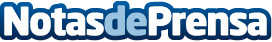 Diego enfatiza la importancia de la mejora del ferrocarril Santander- PalenciaDatos de contacto:Nota de prensa publicada en: https://www.notasdeprensa.es/diego-enfatiza-la-importancia-de-la-mejora-del_1 Categorias: Cantabria http://www.notasdeprensa.es